Aanmeldingsformulier Lwengo Kids FoundationSecondary School 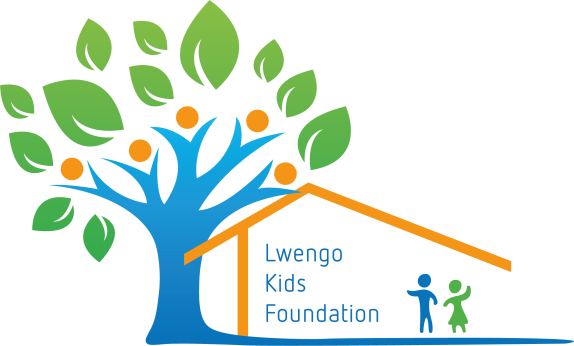 Ik wil graag een jongere in Lwengo helpen en doneer  450,-- per jaar voor zijn/haar vervolgonderwijs, te voldoen op de volgende wijze:Maandelijkse termijnen van € 40,-- te beginnen op het moment dat u van ons bericht krijgt uw bijdrage te storten.Eén keer per jaar € 450,-- te betalen op het moment dat u van ons bericht krijgt uw bijdrage te storten. Ik wil graag een éénmalige gift geven en stort dat op rekening  
NL75 TRIO 0379 3857 67  t.n.v. Lwengo Kids Foundation te Putten, o.v.v. éénmalige gift Naam:…………………………………………………………………………………Adres:…………………………………………………………………………………Postcode en plaats:………………………………………………………………...Telefoon:………………………………………………………………………………Email:…………………………………………………………………………………..U mag het strookje inleveren, opsturen of mailen naarMarga Streefkerk, Bakkerstraat 2, 3882 AA  Puttenmail: lwengokids@gmail.comtelefoon: 06 1307 1167 Kamer van Koophandel onder nummer 68254237   -   ANBI-geregistreerd